ГБПОУ « Нефтекумский региональный политехнический колледж» приглашает выпускников 9,11 классов на день открытых дверей 15-16 апреля.День открытых дверей прекрасная возможность получить наиболее полную информацию о колледже, познакомиться с материальной базой, узнать о правилах поступления, условиях и возможностях дополнительного образования и перспективах трудоустройства выпускников . Будем рады встрече с вами!! 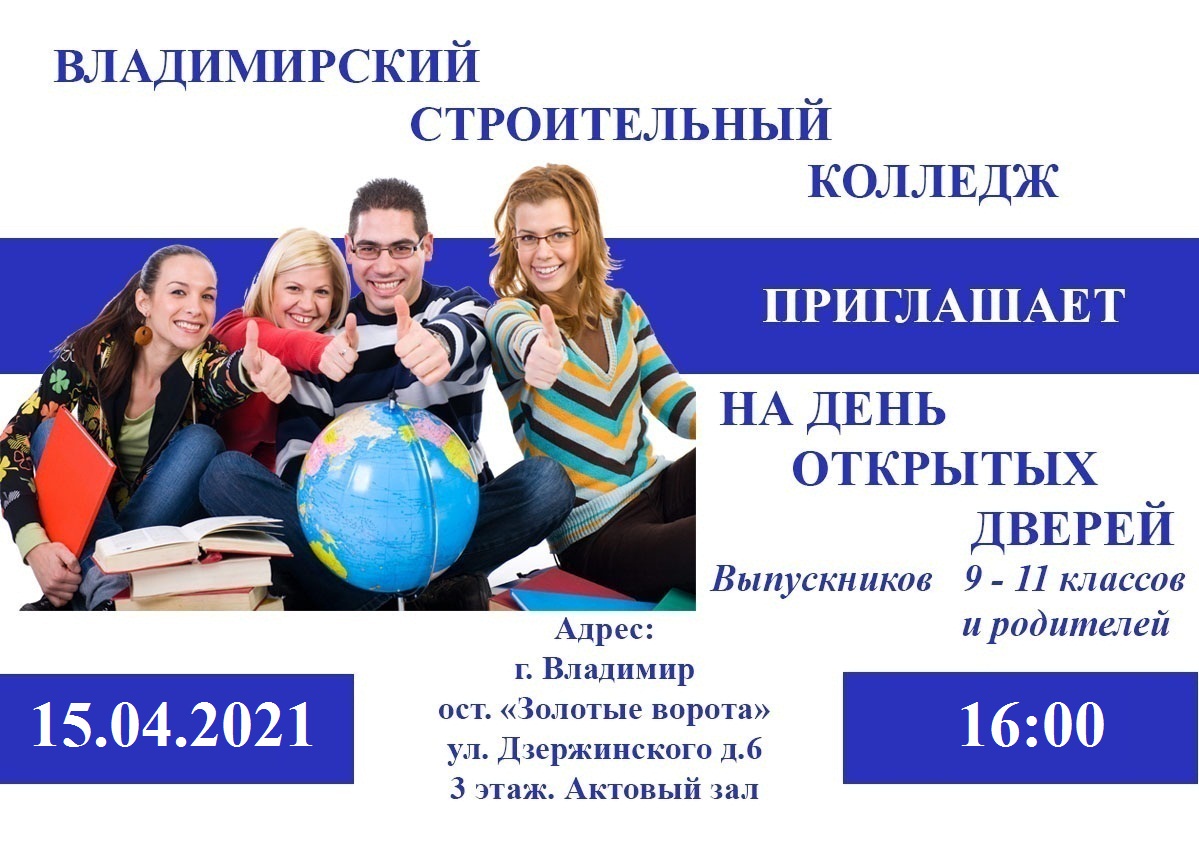 